Ερυθρά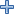 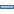 Τι προκαλεί την ερυθρά; 
Ιός της ερυθράς. Ο ιός αυτός μπαίνει στον οργανισμό από την μύτη ή το στόμα και κυκλοφορεί σε ολόκληρο τον οργανισμό. 

Πώς παρουσιάζεται η ερυθρά; 
Το παιδί παρουσιάζει πυρετό, ο οποίος συνήθως δεν είναι ψηλός. Ταυτόχρονα παρουσιάζει διόγκωση των αδένων που βρίσκονται κάτω από τον λαιμό και πίσω από τα αυτιά, Την δεύτερη προς τρίτη μέρα παρουσιάζουν το χαρακτηριστικό εξάνθημα που ξεκινά συνήθως πίσω από τα αυτιά και επεκτείνεται σταδιακά προς τα κάτω. Το εξάνθημα είναι ροζ προς κόκκινες κηλίδες διαμέτρου 2-3 χιλιοστών. Δεν προκαλεί φαγούρα και αρχίζει να φεύγει με τη σειρά που εμφανίστηκε. Συνολικά διαρκεί περίπου πέντε μέρες. 
Άλλα συμπτώματα που μπορεί να παρουσιάσει το παιδί είναι τα εξής: 
• Επιπεφυκίτιδα (κόκκινα μάτια) 
• Ρινίτιδα ("να τρέχει η μύτη") 
• Αρθρίτιδα (πόνος και φούσκωμα στις αρθρώσεις) 

Χρόνος επώασης 
Ο χρόνος που χρειάζεται για να εκδηλώσει την αρρώστια ένα παιδί που ήρθε σε επαφή με τον ιό είναι 14-21 μέρες. 

Πότε μεταδίδει τον ιό το άρρωστο παιδί; 
Ο άρρωστος μεταδίδει τον ιό μια βδομάδα πριν την εμφάνιση των συμπτωμάτων μέχρι και μια βδομάδα μετά. Ο ιός της ερυθράς μεταδίδεται με σταγονίδια από την μύτη ή το στόμα που περιέχουν τον ιό. 

Πόσο διαρκεί η αρρώστια; 
Το εξάνθημα διαρκεί 2-5 μέρες και ο άρρωστος αναρρώνει πλήρως σε 7 μέρες. 

Επηρεάζει την εγκυμοσύνη η ερυθρά; 
Όταν αρρωστήσει μια έγκυος γυναίκα υπάρχει κίνδυνος να μολυνθεί και το έμβρυο. Ο κίνδυνος αυτός είναι μεγαλύτερος στο πρώτο τρίμηνο της εγκυμοσύνης και μπορεί να γεννηθεί παιδί με συγγενή ερυθρά. Τα νεογέννητα αυτά μπορεί να παρουσιάσουν κώφωση, ανωμαλίες από την καρδιά, το συκώτι, τα μάτια. Επίσης μπορεί να παρουσιάσουν διαταραχές στην ανάπτυξη τους. Για αυτό είναι πολύ χρήσιμο για την γυναίκα να είναι σίγουρη ότι έχει αρρωστήσει από ερυθρά ή έχει εμβολιαστεί προτού αποφασίσει να μείνει έγκυος. 

Μπορεί κανείς να προφυλαχτεί από την ερυθρά; 
Υπάρχει κατάλληλο εμβόλιο του οποίου η πρώτη δόση γίνεται σε ηλικία 10-12 μηνών και η δεύτερη δόση σε ηλικία 4-5 χρονών. 

Υπάρχει θεραπεία; 
• Αντιπυρετικά, κατά προτίμηση παρακεταμόλη για την αντιμετώπιση του πυρετού. 
• Δεν χρειάζεται να είναι στο κρεβάτι, αλλά καλό είναι να περιοριστεί στο σπίτι. 
• Αντιβίωση δε χρειάζεται.